Library Visit:  Find a source for your mini-research paperFrom the Articles & Databases page, select Gale Opposing Viewpoints in Context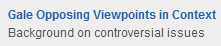 Select Browse Issues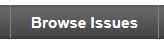 Find topic that provides background information for your essay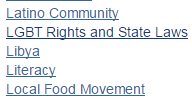 Review the topic overview 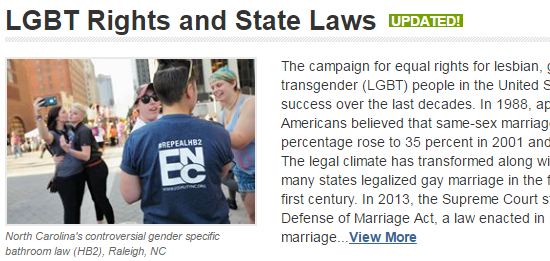 Email yourself a copy of the article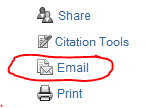 Find the MLA citation for your works cited list under Source Citation.Copy the MLA citation for your source below.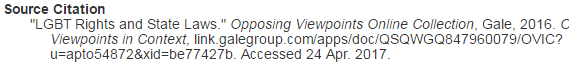 Pick one interesting fact and create an in-text citation below:Introduce the sourceCite it (include a page number if available)Say something about the significance of the quote – how it relates to your essayPick one interesting fact and create an in-text citation below:Introduce the sourceCite it (include a page number if available)Say something about the significance of the quote – how it relates to your essayPick at least one other source for your essay 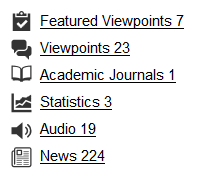 Email yourself a copy of the articleWrite a few notes about the source and copy the MLA citation belowWrite a few notes about the source and copy the MLA citation belowWrite a few notes about the source and copy the MLA citation belowWrite a few notes about the source and copy the MLA citation belowWrite a few notes about the source and copy the MLA citation belowWrite a few notes about the source and copy the MLA citation below